REPUBLIC OF RWANDA	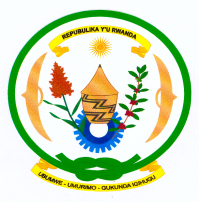 MINISTRY OF SPORTSAND CULTUREFILM SHOOTING AUTHORISATION REQUEST FORM IDENTIFICATIONFirst  Name:…………………………………………………….Last Name:………………………………………………..Citizenship:……………………………………………..Passport / ID N°:……………………………….. Place of Issue:………………………………………………..Date of issue: ……………………………………..Date of expiry:………………………………………Profession:……………………………………………..Address………………………………………………….Tel…Fax……………………………E-mail:…………………………………………………….II. FILM PROJET INFORMATIONTitle of the film:…………………………………..Genre:……………………………………………...Details Schedule: From…………to……….Duration of stay (For non residents)………………………………….Place:………………………………………………………………………III. Required DocumentationLetter of Request  Film based institutional/Organizational Recommendation Curriculum vitae  Synopsis Copy Copy Right Certificate (RDB)For the use of Special materials, Authorization from the concerned Authorities is required Accreditation ( for  journalists) IV. Declaration I declare that the information provided above is true. I also declare to provide the Ministry of Sports and Culture a copy of my film before its publication. Name: Signature:REPUBLIQUE DU RWANDA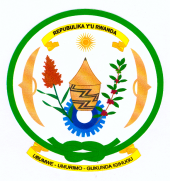 MINISTERE DES SPORTSET DE LA CULTUREFORMULAIRE DE DEMANDE D’AUTORISATION DE REALISER UN FILMIDENTIFICATIONNom:…………………………………………………….Prénoms:………………………………………………..Nationalité:……………………………………………..N° de Passeport ou ID:………………………………..Délivré à:………………………………………………..Date de délivrance……………………………………..Date d’expiration:………………………………………Profession:……………………………………………..Adresse………………………………………………….Tél:……………………Fax……………………………Email:…………………………………………………….II. INFORMATION SUR LE PROJET DE FILMTitre du film:…………………………………..Genre:……………………………………………...Calendrier détaillé de réalisation: De…………à……….Durée de séjour ( pour les noms résidents : ………………………………….Lieu: ……………………………………………………………………………….III. Documents à fournirLettre de demande Recomandation d’une institution ou organisation du domaine du filmCurriculum vitae Copie du synopsis ou scénarioCertificat de droit d’auteur du scénario (RDB)Autorisation d’utilisation des matériels spécifiques par les services concernésAccréditation ( pour les journalistes)IV. Déclaration du demandeurJe certifie sur mon honneur que les informations fournies sont sincères et correctes. Je déclare remettre au Ministère une copie de  mon film avant sa sortie.Nom : Signature: